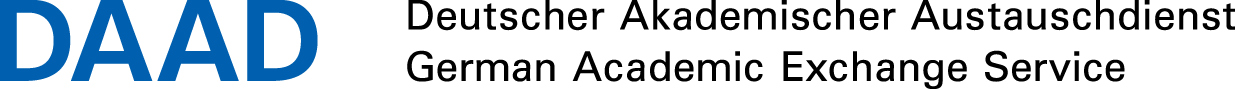 Angaben zum ProjektBitte stellen Sie Ihren Antrag auf Projektförderung samt Finanzierungsplan und Anlagen über das DAAD-Portal (https://portal.daad.de/irj/portal).Anlagen zum Folgeantrag:Folgende Angaben wurden gemacht bzw. nachstehend genannte Unterlagen eingereicht – bitte ankreuzen:Beschreibung des Kooperationsprojekts inklusive Evaluierungsmaßnahmen				Anlage 1a-c	Angaben zum Studentenaustausch 				Anlage 2a+bseparate Bestätigung des Vorsitzenden des Prüfungsausschusses zur Anrechnungsmöglichkeit (als Anlage zum online-Antrag)Namensliste, Besuchszweck und Aufenthaltsdauer der deutschen Hochschullehrer und Postdoktoranden						Anlage 3Namensliste, Besuchszweck und Aufenthaltsdauer der brasilianischen Hochschullehrer und Postdoktoranden 					Anlage 3	Kopie des Kooperationsabkommens (als Anlage zum Online-Antrag) 											Anlage 4Bestätigung des brasilianischen Partners, dass er parallel einen Antrag bei CAPES gestellt hat (als Anlage zum Online-Antrag)		Anlage 5Zwischenbericht der vergangenen Projektjahre auf DAAD-Vordruck inklusive Studienbescheinigungen / Bescheinigungen dt. Prüfungsämter /Leistungsnachweise der deutschen Studierenden vor und während des Brasilienaufenthaltes, Auswertung der standardisierten Abschlussfragebögen der deutschen Studierenden, individuelle Kurzberichte (max. 3 Seiten) der deutschen und brasilianischen Studierenden 			Anlage 6Anlage 1aAllgemeine Informationen zur beantragten Partnerschaft (z.B. bisherige akademische Zusammenarbeit/Kontakte):Anlage 1bAusführliche Darstellung der Ziele und Maßnahmen der geplanten Partnerschaft:a) Studenten:b) wissenschaftliches Begleitpersonal (Professoren, Postdocs):Anlage 1cKurzfassung des Antrags des brasilianischen Partners in deutscher oder englischer Version:Anlage 2aAnlage 2bAnlage 3Anlage 3Anlage 6:Zwischenbericht UNIBRALUNIBRALIntegrierte Projekte der HochschulzusammenarbeitBrasilien – Deutschland	ZwischenberichtI.	PROJEKTDATENProjekttitel und Vertragskennziffer:_____________________________________________________Projektlaufzeit:_____________________________________________________________________Berichtszeitraum:___________________________________________________________________ZAHLENMÄßIGER NACHWEISIII.	INHALTLICHER NACHWEISAktivitäten der StudierendenArbeitspensum (mindestens 60 % des normalen Studienplans respektive 20 ECTS-Punkte)Falls nein, bitte erläutern:1.2 Anerkennung der Studienleistungen%	Prozentsatz der Anerkennung von Studienleistungen deutscher Studierender an der Gasthochschule (Bitte Studienbescheinigungen und Bescheinigungen deutscher Prüfungsämter als  Anlage beifügen.)Bitte fügen Sie ebenfalls bei:Leistungsnachweise der deutschen Studierenden vor Antritt des Studienaufenthaltes in BrasilienAuswertung der standardisierten Abschlussfragebögen der deutschen und brasilianischen StudierendenEinzelberichte (bis zu 3 Seiten) der deutschen StudierendenAktivitäten des wissenschaftlichen Begleitpersonals (Professoren, Wissenschaftler, Postdocs)IV.	KURZE EINSCHÄTZUNG DES BISHERIGEN ERFOLGES DES PROJEKTS______________________________________________Datum und Unterschrift des ProjektverantwortlichenBeschreibung der Hochschulpartnerschaft:Beschreibung der Hochschulpartnerschaft:Beschreibung der Hochschulpartnerschaft:Angaben zum StudentenaustauschDeutsche Studierendegeplante Zahl der deutschen Austauschstudenten / pro Jahrdavon ein Semester:von - bis (z.B. 01.03.16 – 31.07.16, möglichst nicht überjährig)davon zwei Semester:von - bis (z.B. 01.03.16 – 31.12.16, möglichst nicht überjährig)Wie lautet der offizielle Status der deutschen Studenten an der Gasthochschule:Sind die Studenten von Studiengebühren befreit?Wie werden die deutschen Studierenden an der Heimathochschule für den Brasilienaufenthalt ausgewählt?Wie ist der Sprachstand der deutschen Austauschstudenten zum jetzigen Zeitpunkt?Was unternehmen die Heimat- und die Gasthochschule für die sprachliche (Portugiesisch) Vorbereitung der deutschen Austauschstudenten?Darstellung des Studienprogramms an der brasilianischen Gasthochschule (mindestens 60 % des Studienplans, der lt. Studienordnung vorgesehen ist,  respektive 20 ECTS-Punkte oder Gleichwertigkeitsbestätigung des Studiendekans)Auflistung des Kursangebots der Gasthochschule mit Anrechnungsmöglichkeit an der deutschen Heimathochschule: =>Bitte separate Bestätigung des Vorsitzenden des Prüfungsausschusses zur Anrechnungsmöglichkeit beifügen!Sonstige ErläuterungenAngaben zum StudentenaustauschBrasilianische Studierendegeplante Zahl der brasilianischen Austauschstudenten / pro Jahrdavon ein Semester:von - bis (z.B. 01.03.16 – 31.07.16)davon zwei Semester:von - bis (z.B. 01.03.16 – 31.12.16)Wie lautet der offizielle Status der brasilianischen Studenten an der Gasthochschule:Sind die Studenten von (möglichen) Studiengebühren befreit?Wie werden die brasilianischen Studierenden an der Heimathochschule für den Deutschlandaufenthalt ausgewählt?Wie ist der Sprachstand der brasilianischen Austauschstudenten zum jetzigen Zeitpunkt?Was unternimmt die Heimat- und die Gasthochschule für die sprachliche (Deutsch) Vorbereitung der brasilianischen Austauschstudenten?Darstellung des Studienprogramms an der deutschen Gasthochschule(mindestens 60 % des Studienplans, der lt. Studienordnung vorgesehen ist,  respektive 20 ECTS-Punkte oder Gleichwertigkeitsbestätigung des Studiendekans)Auflistung des Kursangebots der deutschen Gasthochschule mit Erläuterungen zur Anrechnungsmöglichkeit an der brasilianischenHeimathochschule: Sonstige ErläuterungenNamensliste der deutschen Partner(Postdoktoranden, Hochschullehrer)Bitte beginnen Sie mit den Teilnehmern für das Kalenderjahr 2016 und beenden Sie die Aufstellung mit dem Kalenderjahr 2017.Namensliste der deutschen Partner(Postdoktoranden, Hochschullehrer)Bitte beginnen Sie mit den Teilnehmern für das Kalenderjahr 2016 und beenden Sie die Aufstellung mit dem Kalenderjahr 2017.Namensliste der deutschen Partner(Postdoktoranden, Hochschullehrer)Bitte beginnen Sie mit den Teilnehmern für das Kalenderjahr 2016 und beenden Sie die Aufstellung mit dem Kalenderjahr 2017.Namensliste der deutschen Partner(Postdoktoranden, Hochschullehrer)Bitte beginnen Sie mit den Teilnehmern für das Kalenderjahr 2016 und beenden Sie die Aufstellung mit dem Kalenderjahr 2017.Namensliste der deutschen Partner(Postdoktoranden, Hochschullehrer)Bitte beginnen Sie mit den Teilnehmern für das Kalenderjahr 2016 und beenden Sie die Aufstellung mit dem Kalenderjahr 2017.Name, VornameStellungZweck des Aufenthaltesgeplante Aufenthalts-monate und -dauerKalender-jahrBeispiel:Beispiel:Beispiel:Beispiel:Beispiel:Meyer, HansProf. Programmkoordinierung; März15 Tage2016Namensliste der brasilianischen Partner(Postdoktoranden, Hochschullehrer)Bitte beginnen Sie mit den Teilnehmern für das Kalenderjahr 2016 und beenden Sie die Aufstellung mit dem Kalenderjahr 2017.Namensliste der brasilianischen Partner(Postdoktoranden, Hochschullehrer)Bitte beginnen Sie mit den Teilnehmern für das Kalenderjahr 2016 und beenden Sie die Aufstellung mit dem Kalenderjahr 2017.Namensliste der brasilianischen Partner(Postdoktoranden, Hochschullehrer)Bitte beginnen Sie mit den Teilnehmern für das Kalenderjahr 2016 und beenden Sie die Aufstellung mit dem Kalenderjahr 2017.Namensliste der brasilianischen Partner(Postdoktoranden, Hochschullehrer)Bitte beginnen Sie mit den Teilnehmern für das Kalenderjahr 2016 und beenden Sie die Aufstellung mit dem Kalenderjahr 2017.Namensliste der brasilianischen Partner(Postdoktoranden, Hochschullehrer)Bitte beginnen Sie mit den Teilnehmern für das Kalenderjahr 2016 und beenden Sie die Aufstellung mit dem Kalenderjahr 2017.Namensliste der brasilianischen Partner(Postdoktoranden, Hochschullehrer)Bitte beginnen Sie mit den Teilnehmern für das Kalenderjahr 2016 und beenden Sie die Aufstellung mit dem Kalenderjahr 2017.Name, VornameStellungZweck des Besuchsgeplante Aufenthalts-monate und-dauergeplante Aufenthalts-monate und-dauerKalender-jahrBeispiel:Beispiel:Beispiel:Beispiel:Beispiel:Beispiel:Albuquerque, AdrianoProf. TitularProjektevaluierungMai10 Tage20162016DeutschlandBrasilienProjektverantwortlicherInstitutionDeutschlandBrasilienZahl der ausgetauschten Studierendendurchschnittliche Aufenthaltsdauer der Studierenden (in Monaten)Zahl der ausgetauschten Postdocs durchschnittliche Aufenthaltsdauer der Postdocs (in Tagen)Zahl der ausgetauschten Professoren/Wissenschaftlerdurchschnittliche Aufenthaltsdauer der Professoren/Wissenschaftler (in Tagen)deutsche Studierendebrasilianische StudierendeJaNein